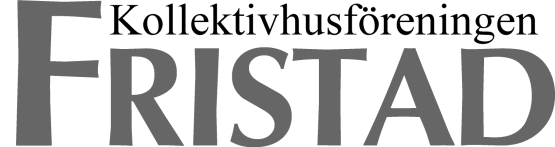 Protokoll Styrelsemöte Kollektivhusföreningen Fristad 2014-04-16, Klockan 19:00, Styrelserummet.Närvarande: Johan Sundahl, Erik Kallur, Sofia Hemuou, Per Asklund och Elsa Ågerby.Frånvarande: My Lundström och Josefine Malm.Godkännande av dagordningen.Dagordningen godkännes. Val av sekreterare och justerare.Johan väljs till sekreterare och Erik till justerare.Föregående styrelsemötesprotokoll.(2014-03-20)Genomgång av föregående mötesprotokoll.Ekonomiredovisning.Allt är Ok i ekonomin. Den nya styrelsen jobbar kontinuerligt med övertagandet av det ekonomiska ansvaret från den tidigare styrelsen. Redovisning av trädgårdsgruppens arbete.(Emma Andersson)Trädgårdsgruppen har lämnat åsikter till SB om vilka växter vi vill ha i trädgården. Dock verkar detta vara svårt att påverka. Emma jobbar vidare med detta och försöker nå Anna Svalstedt på SB i frågan. Snart dags att börja odla upp lotterna. Vi har dock brist på vatten, det finns kranar men de är avstängda. Grillen som skall finnas vid sopnedkasten saknas. SB vill att svensk markservice skall sköta trädgården under de två första åren. Blir det så vill föreningen ta över skötseln efter detta. Vi ska få ersättning från SB för de bärbuskar vi har blivit av med.Exponering av alla aktivitetsgrupper. Hur ska samarbete se ut? (Johan)Vi tar upp frågan på husmötet om att göra exponeringen tydligare av de olika aktivitetsgrupperna. Vi vill höra åsikter runt detta från kollektivet. Erik pratar med Oskar om hemsidan och dess uppdateringar , utformning. Kan vi vara tydligare i exponeringen av föreningen och dess grupper ?Uppdatering av dokument ”Nyckelvärdar”, vem har nycklar och vem ska ha nycklar.(Johan)Sofia Hemou har en pärm med nyckelkvittenser. Hon sköter handhavandet av nycklar. Sofia kan kopiera upp nycklar vid behov enligt gällande regler. Den ansvarige i varje intressegrupp beslutar om en ytterligare nyckel skall tillverkas eller ej. Johan vill att alla i styrelsen skall ha nyckel till styrelserummet. De styrelsemedlemmar som inte har nyckel till styrelserummet skall kontakta Sofia i ärendet.Ersättning / kompensation för vissa poster i styrelsen.(Erik)Allmän diskussion runt ersättning för tyngre poster i styrelsen.Rapport från kollektivhus NU:s årsmöte.(My & Jossan)Bordlägges till nästa styrelsemöte på grund av frånvaro. Rapport från trädgårdsgruppens möte.(My)Bordlägges till nästa styrelsemöte på grund av frånvaro.Studiebesök kollektivhuset tre portar och styrelseutbildning.(My)Bordlägges till nästa styrelsemöte på grund av frånvaro.Samrådsmöte.(Johan)Johan informerar om att han kommer närvara på samrådsmötet mellan SB och lokala hyresgästföreningar i västerort.Kontaktuppgifter styrelsen officiella.(Johan)Johan informerar om att han satt upp kontaktuppgifter på styrelsen i huset. Det står namn och mailadresser. Detta är ok med styrelsemedlemmarna.Datorer.(Johan)Johan har hittar jättefina datorer för 2990 kr st som han kommer köpa in till nästa styrelsemöte. Johan går till Birgitta och löser detta.Skrivaren.(Johan)Johan har pratat med Birgitta Lindvall och vi beslutade att flytta skrivaren till styrelserummet.Styrelserummet fixas.(Johan)Johan vill att styrelserummet skall rustas upp och plockas rent så att lokalen blir trevligare att sitta i. Sofia kollar om det finns något förråd vi kan ställa undan grejor i. Förslag från Elsa att vi kan utnyttja något förråd som inte är uthyrt till detta. Johan föreslår att vi i styrelsen flyttar undan detta i anslutning till nästa styrelsemöte.Angående nya hyresgäster och dess åtaganden.(Johan)Johan tittar på detta och funderar till nästa styrelsemöte. Frågan bordlägges till nästa styrelsemöte.Inför husmötet 6:e Maj.(Johan)Johan kommer sammanställa en dagordning inför det kommande husmötet den 6/5. Johan kommer skicka ut ett utkast till styrelsen som Johan vill ha feedback på. Johan affischerar 2 veckor innan husmötet på berörda platser. Vi bjuder på frukt, kaffe, the', Sofia och Elsa ansvarar för detta.Revisor.(Johan)Johan meddelar styrelsen att Kerstin Aggefors har tackat ja till att vara revisor för föreningen. Styrelsen föreslår att en ”gåva” skulle vara lämpig som tack för detta åtagande.Nästa styrelsemöte.Den 14:e Maj klockan 19.00 i Styrelserummet.Övriga frågor.Elsa undrar när Fristads jubileumsfest skall vara. När ?, Var ?, Hur? Vi bordlägger frågan till nästa möte. Vid protokollet:			Justerare:--------------------------------------		------------------------------------Johan Sundahl 			Erik Kallur